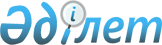 О внесении изменений в некоторые нормативные правовые акты Республики Казахстан по вопросам регулирования финансового рынкаПостановление Правления Национального Банка Республики Казахстан от 31 августа 2016 года № 192. Зарегистрировано в Министерстве юстиции Республики Казахстан 5 октября 2016 года № 14294.
      В целях совершенствования нормативных правовых актов Республики Казахстан Правление Национального Банка Республики Казахстан ПОСТАНОВЛЯЕТ:
      1. Утвердить прилагаемый Перечень нормативных правовых актов Республики Казахстан по вопросам регулирования финансового рынка, в которые вносятся изменения.
      2. Департаменту методологии финансового рынка (Абдрахманов Н.А.) в установленном законодательством Республики Казахстан порядке обеспечить:
      1) совместно с Юридическим департаментом (Сарсенова Н.В.) государственную регистрацию настоящего постановления в Министерстве юстиции Республики Казахстан;
      2) направление настоящего постановления в республиканское государственное предприятие на праве хозяйственного ведения "Республиканский центр правовой информации Министерства юстиции Республики Казахстан":
      на официальное опубликование в информационно-правовой системе "Әділет" в течение десяти календарных дней после его государственной регистрации в Министерстве юстиции Республики Казахстан;
      для включения в Государственный реестр нормативных правовых актов Республики Казахстан, Эталонный контрольный банк нормативных правовых актов Республики Казахстан в течение десяти календарных дней со дня его государственной регистрации в Министерстве юстиции Республики Казахстан;
      3) размещение настоящего постановления на официальном интернет-ресурсе Национального Банка Республики Казахстан после его официального опубликования.
      3. Управлению по защите прав потребителей финансовых услуг и внешних коммуникаций (Терентьев А.Л.) обеспечить направление настоящего постановления на официальное опубликование в периодических печатных изданиях в течение десяти календарных дней после его государственной регистрации в Министерстве юстиции Республики Казахстан.
      4. Контроль за исполнением настоящего постановления возложить на заместителя Председателя Национального Банка Республики Казахстан Смолякова О.А.
      5. Настоящее постановление вводится в действие по истечении десяти календарных дней после дня его первого официального опубликования. Перечень нормативных правовых актов Республики Казахстан по вопросам регулирования финансового рынка, в которые вносятся изменения
      1. Внести в постановление Правления Агентства Республики Казахстан по регулированию и надзору финансового рынка и финансовых организаций от 16 июля 2007 года № 210 "Об установлении перечня и порядка приобретения базовых активов производных ценных бумаг и производных финансовых инструментов, с которыми банки второго уровня могут осуществлять брокерскую и (или) дилерскую деятельность на рынке ценных бумаг, а также случаев заключения сделок с государственными ценными бумагами и негосударственными ценными бумагами на вторичном рынке, производными финансовыми инструментами на неорганизованном рынке ценных бумаг" (зарегистрированное в Реестре государственной регистрации нормативных правовых актов под № 4892) следующие изменения:
      в заголовок внесено изменение на государственном языке, текст на русском языке не меняется;
      в части первой пункта 2:
      абзац первый изложить в следующей редакции:
      "2. Сделки с производными финансовыми инструментами, базовые активы которых определены пунктом 1 настоящего постановления, заключаются на организованном рынке ценных бумаг Республики Казахстан и (или) в системе организаторов торгов, признаваемых международными фондовыми биржами, указанных в Списке организаторов торгов, признаваемых международными фондовыми биржами, согласно приложению 7 к Нормативным значениям и методике расчетов пруденциальных нормативов и иных обязательных к соблюдению норм и лимитов размера капитала банка на определенную дату, утвержденным постановлением Правления Национального Банка Республики Казахстан от 30 мая 2016 года № 147 "Об установлении нормативных значений и методики расчетов пруденциальных нормативов и иных обязательных к соблюдению норм и лимитов размера капитала банка на определенную дату и Правил расчета и лимитов открытой валютной позиции банка", зарегистрированным в Реестре государственной регистрации нормативных правовых актов под № 13919 (далее – Нормативы № 147), за исключением случаев заключения сделок на неорганизованном рынке при соблюдении одного из следующих условий:";
       подпункт 3) изложить в следующей редакции:
      "3) базовый актив производных финансовых инструментов допущен к обращению на организованном рынке ценных бумаг Республики Казахстан и (или) в системе организаторов торгов, признаваемых международными фондовыми биржами, указанных в Списке организаторов торгов, признаваемых международными фондовыми биржами, согласно приложению 7 к Нормативам № 147;";
      подпункт 1) пункта 3-1 изложить в следующей редакции:
      "1) заключения на международных (иностранных) рынках ценных бумаг сделок с негосударственными долговыми ценными бумагами, выпущенными (предоставленными) эмитентами - резидентами Республики Казахстан и эмитентами - нерезидентами Республики Казахстан, допущенными к обращению в системах организаторов торгов, признаваемых международными фондовыми биржами, указанных в Списке организаторов торгов, признаваемых международными фондовыми биржами, согласно приложению 7 к Нормативам № 147;".
      2. Внести в постановление Правления Национального Банка Республики Казахстан от 24 февраля 2012 года № 80 "Об утверждении Правил расчета совокупного объема всех выданных банками второго уровня банковских займов и банковских гарантий лицам, связанным с ними особыми отношениями, и юридическим лицам-резидентам и нерезидентам Республики Казахстан" (зарегистрированное в Реестре государственной регистрации нормативных правовых актов под № 7510, опубликованное 24 мая 2012 года в газете "Казахстанская правда" № 150-151 (26969-26970)) следующие изменения:
      в Правилах расчета совокупного объема всех выданных банками второго уровня банковских займов и банковских гарантий лицам, связанным с ними особыми отношениями, и юридическим лицам-резидентам и нерезидентам Республики Казахстан, утвержденных указанным постановлением:
       пункт 1 изложить в следующей редакции:
      "1. Совокупный объем всех банковских займов и банковских гарантий, указанных в пунктах 1 и 2 статьи 8-1 Закона о банках, не превышает 50 (пятидесяти) процентов собственного капитала банка - в разрезе каждого банка, за исключением займов и банковских гарантий, выданных дочерним организациям банка, приобретающим сомнительные и (или) безнадежные активы родительского банка, совокупный размер которого определяется в соответствии с Нормативными значениями и методикой расчетов пруденциальных нормативов и иных обязательных к соблюдению норм и лимитов размера капитала банка на определенную дату, утвержденными постановлением Правления Национального Банка Республики Казахстан от 30 мая 2016 года № 147, зарегистрированным в Реестре государственной регистрации нормативных правовых актов под № 13919 (далее – Нормативы № 147).";
      в пункте 2:
      абзац шестой изложить в следующей редакции:
      "СП – суммы сформированных резервов в соответствии с требованиями международных стандартов финансовой отчетности, кроме резервов, сформированных под требования к дочерним организациям банка, приобретающим сомнительные и (или) безнадежные активы родительского банка;";
      абзац девятый изложить в следующей редакции:
      "СК – собственный капитал, рассчитанный в соответствии с Нормативами № 147.".
      3. Внести в постановление Правления Национального Банка Республики Казахстан от 22 октября 2014 года № 210 "Об утверждении Правил регистрации сделок с эмиссионными ценными бумагами в системе учета номинального держания ценных бумаг, предоставления номинальным держателем выписки с лицевого счета держателя ценных бумаг в системе учета номинального держания ценных бумаг и раскрытия информации номинальным держателем" (зарегистрированное в Реестре государственной регистрации нормативных правовых актов под № 9876, опубликованное 28 ноября 2014 года в информационно-правовой системе "Әділет" республиканского государственного предприятия на праве хозяйственного ведения "Республиканский центр правовой информации Министерства юстиции Республики Казахстан") следующие изменения:
      в заголовок внесено изменение на государственном языке, текст на русском языке не меняется;
      в пункт 1 внесено изменение на государственном языке, текст на русском языке не меняется;
      в Правилах регистрации сделок с эмиссионными ценными бумагами в системе учета номинального держания ценных бумаг, предоставления номинальным держателем выписки с лицевого счета держателя ценных бумаг в системе учета номинального держания ценных бумаг и раскрытия информации номинальным держателем, утвержденных указанным постановлением:
      в заголовок внесено изменение на государственном языке, текст на русском языке не меняется;
      в преамбулу внесено изменение на государственном языке, текст на русском языке не меняется;
      часть вторую пункта 8 изложить в следующей редакции:
      "При подаче приказа на открытие лицевого счета физическому лицу в форме электронного документа или иной электронно-цифровой форме, удостоверенной посредством динамической идентификации клиента, (в случае обращения клиента номинального держателя за получением электронных услуг) с использованием информационных систем к электронному приказу физического лица прикрепляется электронная копия документа, удостоверяющего личность данного физического лица.";
      в абзац второй подпункта 2) пункта 20 внесено изменение на государственном языке, текст на русском языке не меняется;
       пункт 22 изложить в следующей редакции:
      "22. При проведении операции между клиентами одного номинального держателя регистрация перехода прав по ценным бумагам осуществляется номинальным держателем и отражается в системе учета центрального депозитария. Номинальный держатель направляет соответствующий приказ по субсчету клиента в системе учета центрального депозитария в день проведения операции по лицевым счетам в системе учета номинального держания. Операции между клиентами одного номинального держателя в системе учета центрального депозитария отражаются днем проведения операции в системе номинального держания. Номинальный держатель направляет отчет клиенту об исполнении его приказа не позднее следующего рабочего дня после получения подтверждения от центрального депозитария о проведенной операции.
      Отчет об исполнении приказа направляется клиенту по почте либо выдается на руки клиенту или его законному представителю, либо составляется и выдается в форме электронного документа с использованием информационных систем номинального держателя.
      Отчет об исполнении приказа клиенту депонента направляется центральным депозитарием в форме электронного документа с использованием информационных систем в порядке и на условиях, предусмотренных внутренними документами центрального депозитария, в день подтверждения центральным депозитарием проведенной операции.
      Отчет об исполнении приказа клиенту организации, осуществляющей брокерскую и дилерскую деятельность с правом ведения счетов клиентов в качестве номинального держателя, направляется кастодианом по иностранным ценным бумагам, хранение и учет которых осуществляет данный кастодиан, в форме электронного документа с использованием информационных систем в порядке и на условиях, предусмотренных внутренними документами кастодиана, в день регистрации кастодианом проведенной операции.
      При проведении операции между клиентами разных номинальных держателей регистрация перехода прав по ценным бумагам осуществляется по их лицевым счетам в центральном депозитарии с последующим отражением в системе учета номинальных держателей. Номинальные держатели направляют приказы о регистрации сделки по субсчетам своих клиентов в системе учета центрального депозитария в день регистрации соответствующего приказа клиента в системе номинального держания.
      В течение 1 (одного) часа после получения подтверждения от центрального депозитария о проведении операции по лицевым счетам номинальный держатель отражает данную операцию в системе учета номинального держания.
      При проведении операции на неорганизованном рынке ценных бумаг между клиентом регистратора и клиентом номинального держателя регистрацию перехода прав по ценным бумагам осуществляет регистратор на основании встречных приказов участников сделки по лицевым счетам клиента регистратора и центрального депозитария, действующего на основании приказа депонента.
      Регистрация изменения или прекращения прав по ценным бумагам по решению суда осуществляется номинальным держателем на основании исполнительного листа, содержащего все необходимые реквизиты в соответствии с законодательством Республики Казахстан, и отражается в системе учета центрального депозитария. Изменение или прекращение прав по ценным бумагам по решению суда, зарегистрированное номинальным держателем, отражается в системе учета центрального депозитария в день проведения операции по лицевому счету в системе учета номинального держания.";
      абзац первый пункта 27 изложить в следующей редакции:
      "27. Номинальный держатель оформляет отказ в письменном виде или в форме электронного документа с использованием информационных систем с указанием причин неисполнения приказа в следующих случаях:";
      часть четвертую пункта 39 изложить в следующей редакции:
      "Порядок и условия подачи приказов в форме электронного документа или иной электронно-цифровой форме, удостоверенной посредством динамической идентификации клиента, (в случае обращения клиента номинального держателя за получением электронных услуг), а также их форматы определяются внутренними документами номинального держателя.";
      в часть третью пункта 40 внесено изменение на государственном языке, текст на русском языке не меняется;
      в часть первую пункта 46 внесено изменение на государственном языке, текст на русском языке не меняется;
      часть вторую пункта 48 изложить в следующей редакции:
      "В случае обращения клиента номинального держателя за получением электронных услуг и в случаях, предусмотренных внутренними документами номинального держателя, распоряжение (приказ) держателя ценных бумаг составляется и передается в форме электронного документа или иной электронно-цифровой форме, удостоверенной посредством динамической идентификации клиента, с использованием информационных систем.";
      в пункте 49:
      в части первую и вторую внесены изменения на государственном языке, текст на русском языке не меняется;
      часть третью изложить в следующей редакции:
      "Составление выписки с лицевого счета допускается также в форме электронного документа.";
      в текст в правом верхнем углу приложений 1, 2, 3 и 4 внесены изменения на государственном языке, текст на русском языке не меняется.
      4. Утратил силу постановлением Правления Национального Банка РК от 28.12.2018 № 317 (вводится в действие по истечении десяти календарных дней после дня его первого официального опубликования).


					© 2012. РГП на ПХВ «Институт законодательства и правовой информации Республики Казахстан» Министерства юстиции Республики Казахстан
				
      Председатель
Национального Банка 

Д. Акишев
Утвержден
постановлением Правления
Национального Банка
Республики Казахстан
от 31 августа 2016 года № 192